Supplement 2Supplement to: Ion channel inhibition with amiodarone or verapamil in symptomatic hospitalized nonintensive care COVID-19 patients: The ReCOVery-SIRIO randomized trialSuppl. Table 1. Association between biomarkers other than CRP and platelet count and mortality. Suppl. Table 2. Tested predictors for variable selection by cluster analysis. Suppl. Table 3. Adverse events. Suppl. Figure 1. CRP levels at 7,10 and 15 days stratified by presence (red) or absence (violet) of clinical improvement.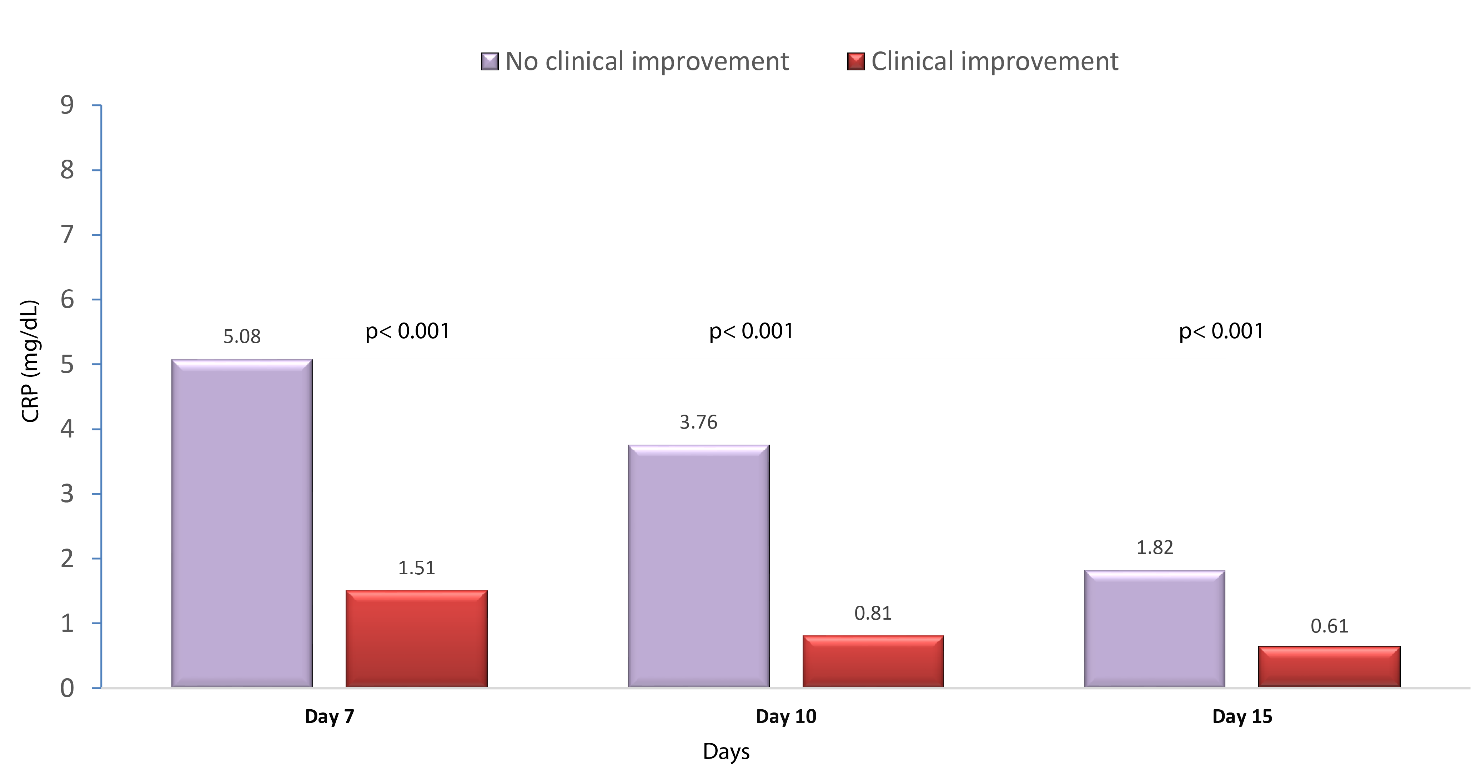 Suppl. Figure 2.  Cluster plot with 4 phenotypes.  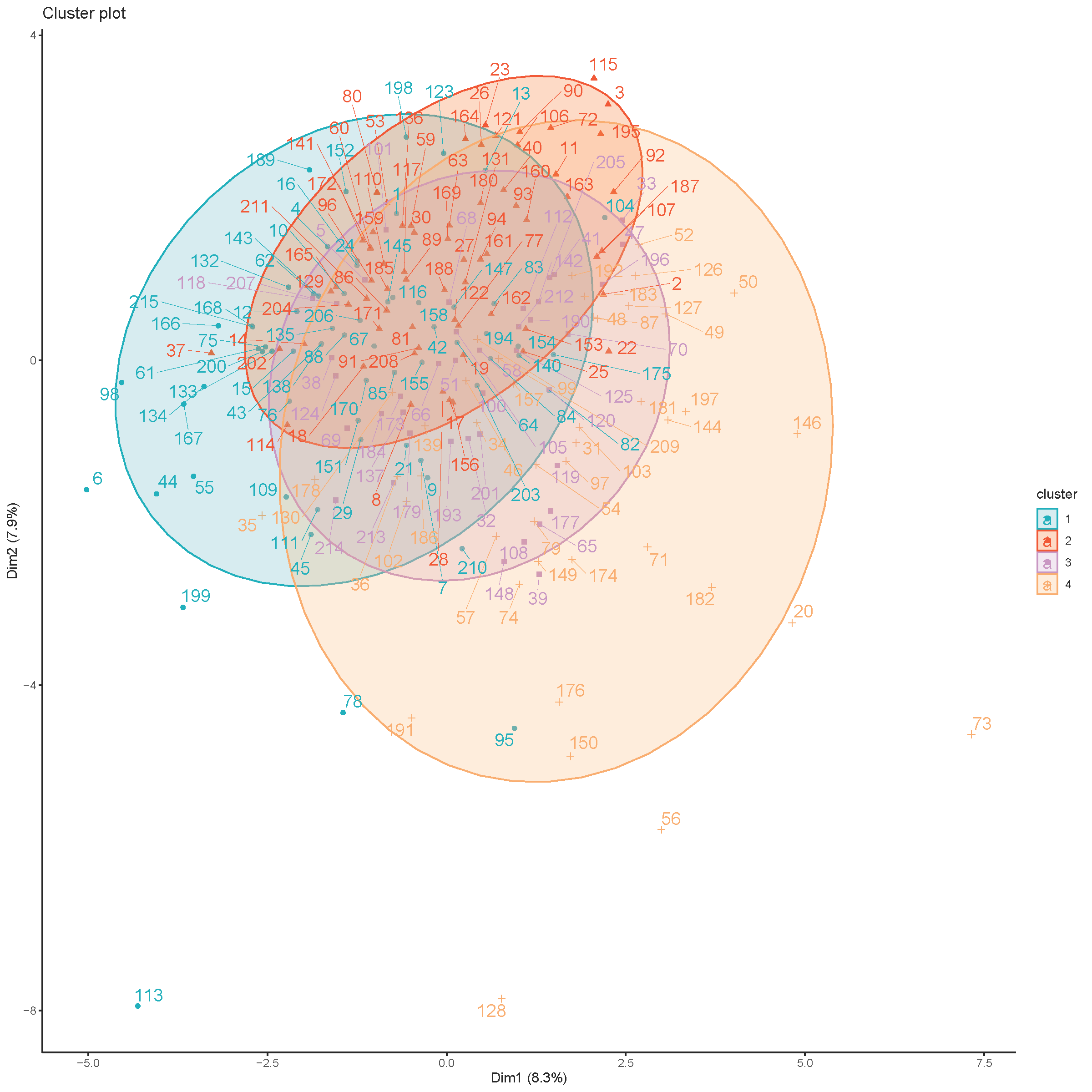 BiomarkerDeath (Yes)Death (No)P valuePlasma D-dimer (ng/ml)753 (500-946)665 (443-700)0.03WBC count day 7 (x103/mcL)8.13±4.818.91±3.500.48WBC count day 10 (x103/mcL)10.40±4.5210.33±4.110.96WBC count day 15 (x103/mcL)11.96±4.6710.46±4.490.47Lymphocyte count (x103/mcL)0.75 (0.46-1.27)1.02 (0.77-1.45)0.08Serum hs-cTroponin I day 7 (ng/ml)0.23 (0.006-0.30)0.007 (0.004-0.017)0.18Serum hs-cTroponin I day 10 (ng/ml)0.30(0.005-0.41)0.008 (0.004-0.014)0.36Serum hs-cTroponin I day 15 (ng/ml)0.15 (0.007-0.23)0.009 (0.005-0.018)0.16Serum MB-CK (IU/L)1.14 (0.50-2.12)1.79 (0.86-3.40)0.10Serum ALT (IU/L)27.15 (23-47.3)30 (20.70-52.6)0.88Values are median (IQR) or mean+SD. ALT=alanine aminotransferase, CK=creatine kinase, CRP=C-reactive protein, hs-c=high sensitivity-cardiac, MB, myocardium brain, WBC=white blood cell. Values are median (IQR) or mean+SD. ALT=alanine aminotransferase, CK=creatine kinase, CRP=C-reactive protein, hs-c=high sensitivity-cardiac, MB, myocardium brain, WBC=white blood cell. Values are median (IQR) or mean+SD. ALT=alanine aminotransferase, CK=creatine kinase, CRP=C-reactive protein, hs-c=high sensitivity-cardiac, MB, myocardium brain, WBC=white blood cell. Values are median (IQR) or mean+SD. ALT=alanine aminotransferase, CK=creatine kinase, CRP=C-reactive protein, hs-c=high sensitivity-cardiac, MB, myocardium brain, WBC=white blood cell. Peak serum C-reactive protein Blood lymphocyte count Nadir blood platelet countSerum creatinine Serum ALT Serum AST Hs troponin I Plasma D-dimer Blood platelet countSerum Creatine kinase  Serum C-reactive proteinWBC countPO2/FIO2Diabetes mellitusCancer Chronic obstructive pulmonary disease Age SexCardiovascular disease Body mass index Serum MB-creatine kinase Aspirin Statins ACE-inhibitors Antidiabetic medications Diuretics Fever Dyspnoea Headache NEWS2 score Fatigue Systolic blood pressure Chest pain Diastolic blood pressure Pulse rate Hydroxychloroquine Ritonavir Lopinavir Azithromycin Remdesivir Convalescent plasma Supplemental oxygen Heparin ECMO Invasive mechanical ventilation Amiodarone (n = 71)Verapamil (n = 72)Usual care(n = 72)PVentricular tachiarrhythmia, n (%)0 (0)0 (0)0 (0)1Atrioventricular II or III degree block, n (%)0 (0)0 (0)1 (1)0.66Bradyarrhythmia (<40 bpm), n (%)1 (1)0 (0)3 (4)0.13Supraventricular tachiarrhythmia, n (%)4 (6)2 (3)0 (0)0.08Atrial fibrillation, n (%)0 (0)0 (0)1 (1)1Other serious event, n (%)1 (1)3 (4)1 (1)1Corrected QT interval at 15 days (ms), mean ±SD407.59±32.66415.22±29.74414.46± 32.800.90